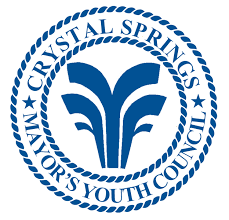 Sally Garland, MayorMAYOR’S YOUTH COUNCIL2021-2022 Application2021-2022 Mayor’s Youth Council ApplicationMission StatementThe mission of the Mayor’s Youth Council is to (1) provide ongoing and direct input on government policies and practices that may affect young people, (2) advocate on issues and initiatives that may impact                 the lives of young people, (3) recommend and foster initiatives for and by youth, (4) act as a communication link between the local government and the young people of the city of Crystal Springs, (5) promote and recognize the abilities, accomplishments, and contributions of young people in their communities, and (6) organize and participate in service learning projects that benefit the citizens of Crystal Springs.Who can join the Mayor’s Youth Council?Students in grades 8th -12th for the 2021-2022 school year who reside in the city of Crystal Springs may participate in the program. The Mayor’s Youth Council is made up of students from Crystal Springs Middle School, Crystal Springs High School, Copiah Academy and Homeschool programs. Students selected for the youth council must maintain a B average in all classes and have a recommendation from school and community leaders.What does the Council do?The Council participates in…monthly meetings with      guest speakers from     government and other    youth interest    organizationsvolunteer projectscommunity servicestate wide summitcity-wide clean upsAnd Much More!!!Why should I join the Council?When you join the Council, you can…meet new peoplehave funvolunteer at city activitiesvolunteer at community eventsbe a voice for the youth of Crystal Springs, MS be involved in the communitylearn more about local governmentparticipate in service learningMayor’s Youth Council Application InstructionsReceive an application from your High School Counselor, the City of Crystal Springswebsite, or email crystalspringsmyc@gmail.com. Section I. Fill in the applicant information completely.Section II. Read and sign the student pledge. Have your parent/guardian sign the parent pledge.Section III. Answer all the short answer questions in section III.Section IV. On a separate sheet of paper, type the responses to section IV. These responses should be typed and double spaced in 12-point font.Recommendations. There are two recommendation letters required for each      student. These recommendations should be a school administrator, teacher or community leader. They should be emailed from the reference directly to crystalspringsmyc@gmail.comStudents will be contacted by email, mail, and telephone confirmation with your scheduled interview date and time.Once you have completed your application and responses. Staple your information and mail it to the address below or scan and email your application and responses. Please know we are not responsible for lost or delayed applications. It is your responsibility to make sure a completed application is received. All applications must be received as soon as possible.Please Drop Off Completed Applications in a sealed envelope at City Hall with the following information:City of Crystal SpringsAttn: Felicia Thompson210 East Railroad AvenueCrystal Springs, MS 39059 Or Email to crystalspringsmyc@gmail.comApplication Deadline October 15th at 5:00 pmApplications must be complete or they will not be processed.Mayor’s Youth Council 2020-2021 Membership Application(Please print clearly)Section IFull Name:	Current Grade:  _Gender: _ 		 School you are currently enrolled:  			 Address where you reside:  				 City: State: Zip Code:  		Student’s Home Phone:  	Student’s Cell Phone: _ 	Student’s Email Address:  	Parent or Guardian’s Cell Phone:  	Parent or Guardian’s Email Address:  	Section IIIMPORTANT! If accepted to Mayor’s Youth Council, I am aware of the following requirements:An induction ceremonyA team building mini retreatYouth Leadership SummitCommunity service to include after school and weekendsTwo meetings per monthCommittee MeetingsStudent Pledge:I have read and understand the time commitment required. I also understand the importance of team work and service learning. I am able to make the commitment.Print Name:  	Student Signature:  	Parent or Guardian Pledge:As a parent or guardian of the above named student, I will support his/her efforts to participate in the Mayors Youth Council and will do my best to assist my child with transportation to meetings and other activities as required.Print Name:  	Parent or Guardian Signature:  	Section III. SHORT ANSWERSWe want to know more about you. Please thoroughly answer the following questions. Please print your responses to this section. Do not type them.Why do you want to be a Mayor's Youth Council member?What skills and characteristics do you possess that would make you a good representative for the Mayor's Youth Council and the City of Crystal Springs?Select three words that best describe you and explain why? 1.2.3.List all clubs, team sports, after-school programs, jobs, or other activities that you will participate in during the 2020-2021 school year.Briefly explain why you think it is important to be dedicated to group project or organization that you choose to participate in.Section IV. SHORT ESSAYWhat issues do you think the youth in the City of Crystal Springs should be addressing and how would you recommend youth address these issues? Write a short essay (350-500 words) presenting at least two issues. Please type on a separate document in size 12 font, double spaced and attach to this application.